Just Breathe Green WorksheetTime of day ______________ Temperature ______________ Humidity ______________ Dew point ______________Weather conditions _______________________________________________________________________________What do you predict that you will see accumulate on the bottle/bag? _______________________________________Predict the color of water as it evaporates from the plant. ________________________________________________Determine the amount of transpiration:Draw and describe this plant species:Draw and describe plant species selected by two other classmates and record the transpiration rate below:Plant species common name: Plant species common name: GraphingIn one graph, plot the transpiration rate data as volume over time for each plant species. Use different colors 
and/or line styles for each plant species and create a key. The slope of the line is the transpiration rate. 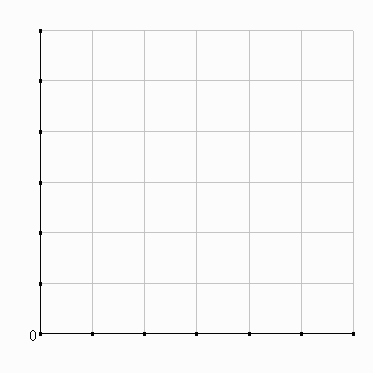 Analysis QuestionsDid one plant species have a higher rate of transpiration than the other? If so, what were the physical differences in the plants? Why might this make a difference? Refer to your drawings and observations of the plants and the data you collected. What was the color of the condensed water? Why?Plant ID # ________Common name:					Scientific name: Plant ID # ________Common name:					Scientific name: Plant ID # ________Common name:					Scientific name: Time (minutes)Weight (g)Observations (What do you see?)Trial 1 weightTrial 2 weightTrial 3 weightminusminusminusminusminusminusInitial weightInitial weightInitial weightequalsequalsequalsequalsequalsequalsTrial 1 transpiration mass (g)Trial 2 transpiration mass (g)Trial 3 transpiration mass (g)Trial 1transpiration rateTrial 2transpiration rateTrial 3transpiration rateAverage transpiration rate (1 g=1 ml)Average transpiration rate (1 g=1 ml)Average transpiration rate (1 g=1 ml)Average transpiration rate (1 g=1 ml)Average transpiration rate (1 g=1 ml)Plant speciesCommon name:					Scientific name: Plant speciesCommon name:					Scientific name: Plant speciesCommon name:					Scientific name: Light requirementsSketch with details:HeightSketch with details:Soil conditionsSketch with details:Transpiration rate (ml/min)Sketch with details:Plant speciesCommon name:						Scientific name: Plant speciesCommon name:						Scientific name: Plant speciesCommon name:						Scientific name: Light requirementsSketch with details:HeightSketch with details:Soil conditionsSketch with details:Transpiration rate (ml/min)Sketch with details:Plant speciesCommon name:						Scientific name: Plant speciesCommon name:						Scientific name: Plant speciesCommon name:						Scientific name: Light requirementsSketch with details:HeightSketch with details:Soil conditionsSketch with details:Transpiration rate (m/min)Sketch with details:Trial 1 transpiration mass (g)Trial 2 transpiration mass (g)Trial 3 transpiration mass (g)Trial 1transpiration rate Trial 2transpiration rate Trial 3transpiration rate Average transpiration rate (1 g=1 ml):Average transpiration rate (1 g=1 ml):Average transpiration rate (1 g=1 ml):Average transpiration rate (1 g=1 ml):Average transpiration rate (1 g=1 ml):Trial 1 transpiration mass (g)Trial 2 transpiration mass (g)Trial 3 transpiration mass (g)Trial 1transpiration rateTrial 2transpiration rateTrial 3transpiration rateAverage transpiration rate (1 g=1 ml)”Average transpiration rate (1 g=1 ml)”Average transpiration rate (1 g=1 ml)”Average transpiration rate (1 g=1 ml)”Average transpiration rate (1 g=1 ml)”